.Intro: 32 Count from Vocals - No Tags! No Restarts!Sec.: 1. Walk Fw R,L, Mambo, Walk Back L,R, CoasterSec.: 2. Step Lock Step Lock Step X 2Sec.: 3. Cross Rock, Chassé, Cross Rock Chassé ¼ TurnSec.: 4. Cross Point R, L, Jazz Box.Happy Go’ Lucky Contacts: lene.m@privat.dk - www.happylinedanceherning.dkWe Only Live Once - Easy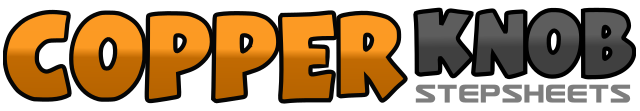 .......Count:32Wall:4Level:Beginner.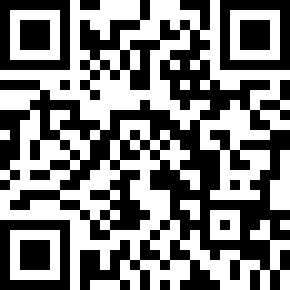 Choreographer:Lene Mainz Pedersen (DK) - February 2015Lene Mainz Pedersen (DK) - February 2015Lene Mainz Pedersen (DK) - February 2015Lene Mainz Pedersen (DK) - February 2015Lene Mainz Pedersen (DK) - February 2015.Music:We Only Live Once - Shannon NollWe Only Live Once - Shannon NollWe Only Live Once - Shannon NollWe Only Live Once - Shannon NollWe Only Live Once - Shannon Noll........1 – 2Walk fw R, L.3 & 4Rock fw R, recover on L, Step back on R.5 – 6Walk back L,R.7 & 8Step back on L, Step R beside L, Step fw on L.1 – 2Step fw on R to R diagonal, Lock L behind R.3 & 4Step fw on R, Lock L behind R, Step fw on R.5 – 6Step fw on L to L diagonal, Lock R behind L.7 & 8Step fw on L, Lock R behind L, Step fw on L.1 - 2Cross Rock R over L, recover on L.3 & 4Step R to R side, step L beside R, step R to R side.5 - 6Cross Rock L over R, recover on R.7 & 8Step L to L side, step R beside L, Make ¼ turn L stepping fw on L.1 - 4Cross R over L, Point L to L side, Cross L over R, Point R to R side.5 - 8Cross R over L, Step back on L, Step R to R side, Step fw on L.